CLIENT REFERENCE TEMPLATE 						                                                                      ANNEXURE A6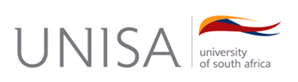 TENDERER: 		____________________                  								REFERENCE NO.: PT2024/01Note:  References provided will be contacted by Unisa__________________________				____/____/_____           SIGNED					                   DATENOTE: Proof to be submitted and attached to this template in a form of e.g. appointment letters, reference letters on company letterhead where same service has been rendered or currently rendered) Any copies must be certified.Reference 1Reference 2Reference 3Name of Reference OrganizationFull Description of work (service)i.e Renovations of Building etcValue of work i.e. the service provided inclusive of VATContract start date (Year)Date completed (Year)Contact Name and TitleContact Telephone Number Contact AddressContact E-mail